UNIVERSIDADE FEDERAL DO ACRE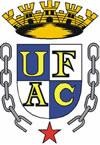 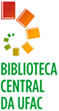 BIBLIOTECA CENTRALSOLICITAÇÃO DE FICHA CATALOGRÁFICAA ficha catalográfica contém informações necessárias para identificar e recuperar uma obra.Para solicitar a elaboração da ficha catalográfica as seguintes condições devem serobservadas:Solicitar somente após a apresentação ou defesa. Se houver alterações sugeridas pela Banca, encaminhar a solicitação da ficha após realizá-las;Tempo médio para confecção da ficha: 48 horas (horário de expediente);As informações fornecidas são de responsabilidade do solicitante.A solicitação deverá ser feita exclusivamente por e-mail com os seguintes dados:Folha de rosto (enviar via anexa);Resumo em português (enviar via anexa);Informar ano de nascimento do autor (ex.: 1980);Informar quantidade de folhas;Possui ilustrações: SIM ou NÃO;Possui apêndice: SIM ou NÃO;Possui anexos: SIM ou NÃO.A solicitação da ficha deve ser enviada para o Campus que seu curso de graduação ou pós- graduação está vinculado.Você receberá sua ficha por e-mail. Caso não receba, verifique sua caixa de SPAM.Para a visualização de sua ficha catalográfica é necessário que tenha instalado em seu computador um leitor de PDF.BIBLIOTECASE-MAILBiblioteca Centralservicos.bcentral@ufac.brBiblioteca Setorial de Cruzeiro do Sulservicos.bfloresta@ufac.brFORMULÁRIO PARA SOLICITAÇÃO DE FICHA CATALOGRÁFICAANO DE NASCIMENTO DO AUTOR:NOME DO ORIENTADOR:QUANTIDADE DE FOLHAS:POSSUI ILUSTRAÇÕES:             (  ) SIM                                     (  ) NÃOPOSSUI APÊNDICE:                   (  ) SIM                                     (  ) NÃOPOSSUI ANEXOS:                       (  ) SIM                                     (  ) NÃO